UNIVERSIDADE FEDERAL DA PARAÍBACENTRO DE CIÊNCIAS AGRÁRIASCOORDENAÇÃO DO CURSO DE AGRONOMIAFORMULÁRIO PARA SOLICITAÇÃO DE MATRÍCULA NA ATIVIDADE DE TRABALHO DE CONCLUSÃO DE CURSO - TCCNome do Discente:Matrícula:Nome do(a) Docente Orientador(a):Departamento:Areia: ____/_____/_____Assinatura do(a) Discente                                Assinatura e Carimbo do(a) Orientador(a)*Anexar o Termo de Aceite de Orientação e Responsabilidade da Resolução   CCA/CCA/UFPB nº 03/2021, de 18 de fevereiro de 2021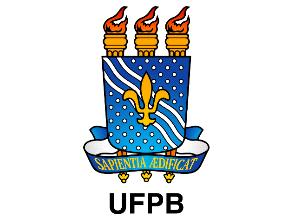 